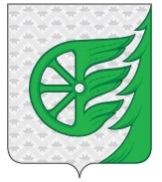 СОВЕТ ДЕПУТАТОВ ГОРОДСКОГО ОКРУГА ГОРОД ШАХУНЬЯНИЖЕГОРОДСКОЙ ОБЛАСТИРЕШЕНИЕОт 28 января 2022 года                                                                                                        № 73-1Отчет о работе контрольно-счетной комиссииСовета депутатов городского округа город ШахуньяНижегородской области за 2021 годРуководствуясь Положением о контрольно-счетной комиссии Совета депутатов городского округа город Шахунья Нижегородской области, утвержденным Решением Совета депутатов городского округа город Шахунья Нижегородской области от 22 декабря 2012 № 12-9, Совет депутатов решил:       1. Принять к сведению отчет о работе контрольно-счетной комиссии Совета депутатов городского округа город Шахунья Нижегородской области за 2021 год.        2. Настоящее решение вступает в силу со дня его принятия и подлежит официальному опубликованию в средствах массовой информации, размещению на официальном сайте администрации городского округа горд Шахунья Нижегородской области в информационно-телекоммуникационной сети «Интернет».  Глава местного самоуправления                                                 городского округа город Шахунья                                                                         Р.В. КошелевПриложение к решению Совета депутатовгородского округа город Шахунья Нижегородской области№ 73-1 от 28.01.2022г.Отчет о работе контрольно-счетной комиссии Совета депутатов городского округа город Шахунья Нижегородской области за 2021 год         Настоящий отчёт подготовлен в соответствии с требованиями статьи 19 Федерального закона  от 07.02.2011 года №6-ФЗ «Об общих принципах организации и деятельности контрольно-счётных органов субъектов Российской Федерации и муниципальных образований», статьи 18 Положения о контрольно-счетной комиссии Совета депутатов городского округа город Шахунья Нижегородской области, утвержденного решением   Совета депутатов городского округа город Шахунья от 27.12.2012г. № 12-9 (далее – Положение о контрольно-счетной комиссии).        Отчет содержит информацию об основных направлениях и результатах деятельности контрольно-счетной комиссии Совета депутатов городского округа город Шахунья (далее – контрольно-счетная комиссия) в 2021 году.Общие положения        Контрольно-счетная комиссия является постоянно действующим органом внешнего муниципального финансового контроля (без прав юридического лица), которая образована Советом депутатов городского округа и ему подотчетна.        В отчетном периоде деятельность контрольно-счетной комиссии осуществлялась в соответствии с полномочиями, установленными Положением о контрольно-счетной комиссии, а также на основании плана работы контрольно-счетной комиссии на 2021 год, утвержденного распоряжением Совета депутатов городского округа город Шахунья от 17.12.2020 № 30.      Задачи, определенные планом работы контрольно-счетной комиссии на 2021 год, выполнены в полном объеме. Внешний муниципальный финансовый контроль осуществляется контрольно-счетной комиссией в форме контрольных или экспертно-аналитических мероприятий.       В отчетном периоде проведено 10 контрольных и 19 экспертно-аналитических мероприятий, подготовлено 13 экспертных заключений проектов муниципальных правовых актов.Контрольная деятельность       В 2021 году контрольные мероприятия были направлены на проверку целевого, эффективного и рационального использования средств местного бюджета распорядителями и получателями средств.       В соответствии с утвержденным планом работы в 2021 году контрольно-счетной комиссией проведено 10 контрольных мероприятий:       1). Внешняя проверка бюджетной отчетности шести главных администраторов бюджетных средств за 2020 год;       2). Проверка организации и полноты поступления в бюджет городского округа город Шахунья Нижегородской области  в 2020 году доходов от государственной пошлины за выдачу разрешений на установку рекламной конструкции, а также доходов от сдачи в аренду земельных участков (независимо от форм собственности) на основании договора на установку и эксплуатацию рекламной конструкции.       3). Проверка законности (эффективности и экономности) использования средств бюджетов всех уровней, направленных в 2020 году и истекшем периоде 2021 года  на финансовое обеспечение мероприятий муниципальной программы «Формирования комфортной городской среды городского округа город Шахунья Нижегородской области» регионального проекта «Формирование комфортной городской среды» национального проекта «Жилье и городская среда».       4). Проверка обеспечения полноты и своевременности поступления в бюджет городского округа город Шахунья доходов, получаемых в виде арендной платы, а также средств от продажи права на заключение договоров аренды за земли, находящиеся в муниципальной собственности, а так же государственная собственность на которые не разграничена, в 2020 году.      5). Проверка законности и результативности использования средств резервного фонда администрации городского округа город Шахунья Нижегородской области в 2020 году.      Всего контрольной деятельностью охвачено 7 объектов контроля (6 органов местного самоуправления, 1 муниципальное казенное учреждение).  Внешняя проверка бюджетной отчетности главных администраторов бюджетных средств за 2020 год        В соответствии с требованиями статьи 264.4 Бюджетного кодекса Российской Федерации проверена внешняя проверка бюджетной отчетности за 2020 год у  шести главных администраторов бюджетных средств (администрация; управление образования; управление по работе с территориями и благоустройству; управление сельского хозяйства; управление экономики, прогнозирования, инвестиционной политики и муниципального имущества; МКУ «Центр организационно-методической работы учреждений культуры  городского округа город Шахунья Нижегородской области».        В ходе проверки выявлены отдельные нарушения и недостатки:          1). нарушения требований Приказа Минфина России от 28.12.2010 № 191н «Инструкция о порядке составления и предоставления годовой, квартальной и месячной отчетности об исполнении бюджетов бюджетной системы Российской Федерации» в части полноты и правильности заполнения форм бюджетной отчетности;           2). нарушения требований Приказа Минфина России от 13.06.1995 № 49 «Об утверждении методических указаний по инвентаризации имущества и финансовых обязательств» при проведении инвентаризации активов и обязательств перед составлением годовой бюджетной отчетности;         3). нарушения при сопоставлении показателей форм бюджетной отчетности с показателями регистров бухгалтерского учета;         4). нарушения требований порядка составления бюджетной отчетности в части ее достоверности и полноты отражения показателей фактического поступления доходов (33,8 тыс. рублей).           Установленные внешней проверкой бюджетной отчетности нарушения и недостатки на показатели итоговой консолидированной бюджетной отчетности муниципального образования за 2020 год существенного влияния не оказали.           По результатам проверки в целях повышения качества учета и отчетности участникам бюджетного процесса направлены предложения и рекомендации по устранению выявленных нарушений и недостатков.   Проверка организации и полноты поступления в бюджет городского округа город Шахунья Нижегородской области  в 2020 году доходов от государственной пошлины за выдачу разрешений на установку рекламной конструкции, а также доходов от сдачи в аренду земельных участков (независимо от форм собственности) на основании договора на установку и эксплуатацию рекламной конструкции          Всего в бюджет городского округа за 2020 год поступило налоговых доходов от государственной пошлины за выдачу разрешений на установку рекламной конструкции 5,0 тыс. рублей.          Неналоговые доходы от платы по договорам на установку и эксплуатацию рекламной конструкции, в доход бюджета городского округа в 2020 году не поступали.          На момент проверки в муниципальном образовании действовал один договор на установку и эксплуатацию щитовой рекламной конструкции, заключенный в 2017 году сроком на 5лет, что соответствует выданному разрешению. Последний платеж за пользование земельным участком произведен владельцем рекламной конструкции в сентябре 2018 года. В нарушении условий договора начисление и взыскание пени за несвоевременное внесение платы по договору Управлением экономики не производилось, претензионные письма к владельцу рекламной конструкции не направлялись. При проведении выездного визуального осмотра территории г. Шахунья наличие рекламной конструкции на месте размещения не выявлено.           Муниципальные нормативные правовые акты, регламентирующие установку и эксплуатацию рекламных конструкций, а также формы используемых типовых документов требуют доработки и корректировки в связи с несоответствием нормам действующего законодательства (изменения не вносились с 2015 года).        Схема размещения рекламных конструкций на территории городского округа город Шахунья не соответствует требованиям Порядка предварительного согласования схем размещения рекламных конструкций на земельных участках независимо от форм собственности, а также на зданиях или ином недвижимом имуществе, находящихся в собственности Нижегородской области или муниципальной собственности, утвержденным Постановлением Правительства Нижегородской области № 290 от 10.04.2020г.         По результатам визуального осмотра территории г. Шахунья выявлены 17 рекламных конструкций, установленных в нарушении требований статьи 19 Федерального закона от 13.03.2006 № 38-ФЗ «О рекламе» (далее – Закон о рекламе), Положения о порядке размещения средств наружной рекламы и визуальной не рекламной информации на территории городского округа город Шахунья Нижегородской области, утвержденным решением Совета депутатов г.о.г. Шахунья № 50-10 от 26.06.2015г.             В нарушении пункта 10 статьи 19 Закона о рекламе, пункта 3.3 Порядка демонтажа рекламных конструкций, установленных и (или) эксплуатируемых без разрешений, срок действия, которого не истек, на территории городского округа город Шахунья  Нижегородской области, утвержденным Постановлением администрации городского округа город Шахунья № 1502 от 17.12.2015г., предписания о демонтаже рекламных конструкций в проверяемом периоде не выносились, демонтаж неправомерно установленных рекламных конструкций на территории городского округа не осуществлялся.       В нарушении требований пункта 3.5 Порядка демонтажа рекламных конструкций меры административного воздействия, к владельцу самовольно установленной рекламной конструкции, не применялись.       Все выявленные в ходе проверки нарушения и замечания свидетельствуют о недостатках осуществления полномочий по вопросу местного значения, установленного пунктом 26.1 статьи 16 Федерального закона от 6 октября 2003 года № 131-ФЗ «Об общих принципах организации местного самоуправления в Российской Федерации»; полномочий главного администратора доходов бюджета, установленного статьей 160.1 Бюджетного кодекса Российской Федерации; контрольных функций за соблюдением порядка  размещения средств наружной рекламы.            Указанные факты, как следствие, привели  к недополучению  доходов  бюджета городского округа  в приблизительно расчетной сумме 450,3 тыс. рублей, в том числе государственная пошлина за выдачу разрешений в сумме 85,0 тыс. рублей, плата  по договорам на установку и эксплуатацию 7 щитовых рекламных конструкций в сумме 235,9 тыс. рублей,  дебиторская задолженность в сумме 85,7 тыс. рублей, пени в сумме 43,7 тыс. рублей.Проверка законности (эффективности и экономности) использования средств бюджетов всех уровней, направленных в 2020 году и истекшем периоде 2021 года  на финансовое обеспечение мероприятий муниципальной программы «Формирования комфортной городской среды городского округа город Шахунья Нижегородской области» регионального проекта «Формирование комфортной городской среды» национального проекта «Жилье и городская среда».         Цели реализации муниципальной программы «Формирование комфортной городской среды городского округа город Шахунья Нижегородской области» на 2020 год достигнуты: благоустроены  общественная территория у пруда «Январи» в г. Шахунья; дворовые территории г. Шахунья: ул. Революционная д.17, ул. Революционная д.19, ул. Революционная д.21; г. Шахунья: ул. Революционная д.26, ул. Революционная д.28, ул. Советская д. 24, ул. Свердлова д.21.Все необходимые муниципальные правовые акты для реализации приоритетного проекта приняты.Перечни дворовых и общественных территорий, а также их обсуждение на Общественной муниципальной комиссии сформированы и утверждены.Общий объем бюджетных средств на реализацию муниципальной программы в 2020 году составил 14564,0 тыс. рублей, в том числе по источникам поступлений: федеральный бюджет – 11853,6 тыс. рублей; областной бюджет – 493,9 тыс. рублей, местный бюджет – 2216,5 тыс. рублей.Согласно Соглашению от 18.01.2020г. общий объем бюджетных ассигнований на финансовое обеспечение расходных обязательств, в том числе направленных на достижение результатов регионального проекта, в целях софинансирования которых предоставляется Субсидия, составляет 13719,4 тыс. рублей, в том числе 12347,5 тыс. рублей (90,0%) - средства федерального и областного бюджетов, 1371,9 тыс. рублей (10,0%) – средства местного бюджета. По состоянию на 01.01.2021 года на всех объектах работы завершены и оплачены в полном объеме.        По результатам контрольного мероприятия установлены следующие нарушения действующего бюджетного законодательства и муниципальных правовых актов:          1). На момент проверки, в нарушении ст.179 Бюджетного кодекса Российской Федерации, Порядка разработки, реализации и оценки эффективности муниципальных программ городского округа город Шахунья Нижегородской области), утвержденного Постановлением администрации городского округа от 17.06.2014 № 537 (в редакции от 12.04.2017г.), размеры финансового обеспечения муниципальной программы в части мероприятий по благоустройству общественных/дворовых территорий на 2021 год (28267,6 тыс. рублей) не соответствуют утвержденным показателям бюджета городского округа (13062,5 тыс. рублей).  2). В ходе осуществления соблюдения муниципальным заказчиком требований законодательства о контрактной системе в сфере закупок при осуществлении конкурентных процедур, а также при заключении и исполнении муниципальных контрактов, Шахунской городской прокуратурой выявлено несвоевременное предоставление информации об исполнении контрактов в  Федеральное казначейство, что является нарушением требований части 3 ст. 103 Федерального закона № 44-ФЗ, п. 12 Правил ведения реестра контрактов и образует состав административного правонарушения, ответственность за совершение которого предусмотрена ч.2 ст.7.31 КоАП РФ.По указанному факту Федеральной антимонопольной службой по Нижегородской области вынесено Постановление о назначении административного наказания по делу об административном правонарушении № 052/04/7.32.5-2568/2020 (07/226-АС). Копию документа, подтверждающего уплату административного штрафа, должностное лицо, привлеченное к административной ответственности, к проверке представило.3). Согласно п. 3.1.2 Правил  благоустройства, обеспечения чистоты и порядка на территории городского округа город Шахунья Нижегородской области, утвержденными решением Совета депутатов городского округа город Шахунья от 27.10.2017г. № 3-9, «границы благоустройства, содержания и уборки территории физическими и юридическими лицами, индивидуальными предпринимателями устанавливаются в соответствии с границами, определенными кадастровыми планами земельных участков, с учетом прилегающей территории, определяемой в соответствии с настоящими Правилами».В ходе проверки установлено: границы территории участка у пруда «Январи» не определены, право собственности на данный участок не оформлено. К проверке представлено Постановление Администрации городского округа от 06.10.2020г. № 914 «О размещении объекта на землях без предоставления земельного участка и установлении сервитута», в соответствии с которым  администрации городского округа разрешено разместить на землях, государственная собственность на которые не разграничена (прибрежная территория вокруг пруда Январевский) нестационарные объекты, для размещения которых не требуется разрешение на строительство, сроком на три года в соответствии с прилагаемой схемой границ.Цели реализации муниципальной программы «Формирование комфортной городской среды городского округа город Шахунья Нижегородской области на  2021 год:  на момент проверки работы по благоустройству общественной территории «Сквер и пешеходная зона по ул. Комсомольской (от пересечения улицы Гагарина и ул. Тургенева)» не закончены (окончание выполнение работ – по 30.08.2021г. включительно); муниципальные контракты по благоустройству дворовых территорий в истекшем периоде 2021 года не заключались.Проверка обеспечения полноты и своевременности поступления в бюджет городского округа город Шахунья доходов, получаемых в виде арендной платы, а также средств от продажи права на заключение договоров аренды за земли, находящиеся в муниципальной собственности, а так же государственная собственность на которые не разграничена, в 2020 году.          Первоначально решением Совета депутатов городского округа город Шахунья Нижегородской области от 14.12.2019 № 34-2 «О бюджете городского округа город Шахунья на 2020 год и на плановый период 2021 и 2022 годов»  утверждены плановые назначения по доходам  от аренды земельных участков на 2020 год в общей сумме 7324,4 тыс. рублей.         В проверяемом периоде плановые назначения по доходам от аренды земельных участков уточнялись один раз, в редакции решения Совета депутатов от17.12.2020 № 49-7, и на конец отчетного периода составили 4979,3 тыс. рублей, с уменьшением на 2348,1 тыс. рублей.         Фактически уточненный план по доходам от аренды земельных участков исполнен на 104,9%, в бюджет городского округа поступило 5223,9 тыс. рублей, отклонение от первоначальных бюджетных назначений составило 2103,5 тыс. рублей или 27,8%.          В соответствии с пунктом 2 статьи 16 Положения о порядке управления и распоряжения муниципальной собственностью городского округа город Шахунья в рамках своих полномочий Управление экономики, прогнозирования, инвестиционной политики и муниципального имущества  городского округа город Шахунья ведет Реестр земельных участков, находящихся в собственности городского округа (далее – Реестр земельных участков).        По состоянию на 01.08.2021г. в Реестре земельных участков учитывается 1746 ед., общей площадью 52347,8 га.        Реестр договоров аренды земельных участков ведется в электронном виде с применением лицензионного программного продукта «Барс-Аренда».        Всего на 1 августа 2021 года в Реестре договоров аренды земельных участков учтено 340 договоров, в том числе:              - договоров аренды земельных участков, находящихся в муниципальной собственности – 62, общей площадью 1670,9 га, с годовой суммой обязательств 3865,2 тыс. рублей;              -договоров аренды земельных участков, государственная собственность на которые не разграничена – 278, общей площадью 242,9 га, с годовой суммой обязательств 4179,3 тыс. рублей.               За проверяемый период Управлением было заключено 22 новых договоров аренды земельных участков, в том числе по видам разрешенного использования: сельскохозяйственного использования – 4; объекты гаражного назначения – 8; индивидуальное жилищное строительство – 5; огородничество, ведения личного подсобного хозяйства – 5.         Предоставление земельных участков в аренду в 2020 году осуществлялось:               - путем проведения торгов  в форме аукциона, в соответствии со ст. 17.1 Федерального закона от 26.07.2006 N 135-ФЗ "О защите конкуренции"  (заключено 8 договоров аренды);              - без проведения торгов, в случае предоставления земельного участка согласно п.2 ст. 39.6 Земельного кодекса РФ (заключено 14 договоров аренды).       По результатам контрольного мероприятия установлены следующие нарушения и недостатки:            1). Несоответствие муниципальных правовых актов, регулирующих порядок учета и использование земельных ресурсов на территории муниципального образования, действующими требованиями федерального и регионального законодательства.            2). Ведение Реестра муниципального имущества осуществляется с нарушением требований Приказа Минэкономразвития РФ от 30.08.2011 № 424 «Об утверждении порядка ведения органами местного самоуправления реестров муниципального имущества»:               - по значительному количеству объектов отсутствуют данные о кадастровом номере, площади и иных параметрах, характеризующих физические свойства имущества;                - в ряде случаев отсутствуют реквизиты документов - оснований для возникновения права и наименование балансодержателя;               - в неосуществлении учета земельных участков, право муниципальной собственности на которые зарегистрировано (в основном земли сельскохозяйственного назначения).         3).  Планирование доходов от использования имущества производилось исходя из сумм фактических поступлений от использования муниципального имущества за предшествующий финансовый год, без учета рекомендаций, установленных Методикой прогнозирования налоговых и неналоговых доходов бюджета городского округа город Шахунья Нижегородской области, утвержденной Постановлением Администрации городского округа № 397 от 04.04.2016г.         4).  В  нарушении требований Приказа Минфина РФ от 09.06.2019 № 85н «О порядке формирования и применения бюджетной классификации Российской Федерации, их структуре и принципах назначения» доходы от штрафов, неустоек, пеней, уплаченных в случае неисполнения или ненадлежащего исполнения обязательств по договору аренды земельного участка, зачислялись не по соответствующим кодам бюджетной классификации доходов бюджета.          5). При проверке отражения в бюджетном учете арендной платы, расчета и начисления задолженности по арендной плате установлено отсутствие ведения аналитического учета счета 1 205 00 000 «Расчеты по доходам», что является нарушением п. 200 Приказа  Минфина РФ от 01.12.2010 № 157н   «Об утверждении единого плана счетов бухгалтерского учета для органов государственной власти, органов местного самоуправления, органов управления государственными внебюджетными фондами, государственных академий наук, государственных (муниципальных) учреждений и Инструкции по его применению», п.п. 78,120 Приказа Минфина РФ от  06.12.2010 № 162н «Об утверждении плана счетов бюджетного учета и инструкции по его применению».                       6).  В нарушении п.197 Инструкции № 157н   бухгалтерской службой Управления экономики, прогнозирования, инвестиционной политики и муниципального имущества городского округа город Шахунья не осуществляется учет поступивших от плательщиков предварительных оплат, кредиторская задолженность в регистрах бухгалтерского учета не отражается (1155,2 тыс. рублей).        7). При выборочном осмотре земельных участков установлены факты самовольного размещения объектов недвижимого имущества, без оформления договоров аренды, факты не освоения земельных участков, факты размещения на земельной участке постройки, несоответствующей виду разрешенного использования.            8). Установлены факты ненадлежащего исполнения полномочий Управления экономики в части организации и проведения претензионно-исковой работы по взысканию задолженности по арендной плате.Проверка законности и результативности использования средств резервного фонда администрации городского округа город Шахунья Нижегородской области в 2020 году.            В соответствии с требованиями п. 6 ст. 81 Бюджетного кодекса РФ Порядок использования бюджетных ассигнований резервного фонда местной администрации городского округа город Шахунья Нижегородской области утвержден Постановлением администрации городского округа город Шахунья № 555 от 29.04.2015г. (далее – Порядок использования резервного фонда).             При анализе указанного нормативно-правового акта установлены следующие замечания:                - нормативный правовой акт утвержден в соответствии с решением Совета депутатов городского округа город Шахунья от 9-1 от 23.11.2012 «Об утверждении  Положения о бюджетном процессе городского округа город Шахунья Нижегородской области», который утратил свою силу в 2017 году;                - не назначен ответственный орган, осуществляющий контроль за целевым использованием средств резервного фонда;                - не утверждена форма отчета о расходовании средств резервного фонда.         Фактические расходы средств резервного фонда в проверяемом периоде составили 265377,50 рублей, с отклонением от показателя годового отчета на сумму 18,32 рублей (265395,82 рублей). Фактов нецелевого использования средств резервного фонда не выявлено.        По результатам контрольного мероприятия установлены следующие нарушения и замечания:            1). в нарушении ст. 81 Бюджетного кодекса РФ, п.8 Порядка использования резервного фонда остаток средств резервного фонда в сумме 18,32 рублей не возвращен в бюджет городского округа на конец отчетного периода и, согласно показателям ф. 0503127 годового отчета получателя бюджетных средств, числится на неисполненных назначениях;                2). в нарушении п.6, п.9 Порядка использования резервного фонда обоснования и расчеты о выделении бюджетных ассигнований из резервного фонда, а также отчеты о расходовании средств резервного фонда главными распорядителями бюджетных средств в финансовое управление не предоставлялись (265,4 тыс. рублей);         3). в нарушении ст.34, ст. 94 Федерального закона от 05.04.2013 № 44-ФЗ «О контрактной системе в сфере закупок товаров, работ, услуг для обеспечения государственных и муниципальных нужд» нарушены условия своевременности расчетов за выполненные работы (услуги) по муниципальным контрактам (129,2 тыс. рублей).            Таким образом, всего по результатам проведенных контрольных мероприятий выявлено нарушений на общую сумму 17109,8 тыс. рублей, в том числе по видам нарушений в соответствии с Классификатором нарушений, одобренным Советом контрольно-счетных органов при Счетной палате Российской Федерации:         -  нарушения при формировании и исполнении бюджета в сумме 15825,4 тыс. рублей;         - нарушения ведения бухгалтерского учета, составления и предоставления бухгалтерской (финансовой) отчетности в сумме 1155,2 тыс. рублей;         -  нарушения при осуществлении государственных (муниципальных) закупок в сумме 129,2 тыс. рублей.        По материалам контрольных мероприятий устранено финансовых нарушений на общую сумму 15205,1 тыс. рублей.        В целях принятия надлежащих мер и для устранения установленных нарушений и недостатков руководителям объектов направлено 3 представления, которые были рассмотрены в установленные сроки. По представлениям направлялись предложения по устранению выявленных нарушений и недопущению их впредь.          Выявленные, но не устраненные в ходе проверок недостатки и нереализованные предложения, указанные в представлениях, остаются на контроле контрольно-счетной комиссии.        По итогам контрольных мероприятий в проверенных объектах проведены совещания, на которых ответственным должностным лицам поручено обеспечить в дальнейшем недопущение нарушений и недостатков, установленных контрольно-счетной комиссией, 1 виновному должностному лицу объявлено замечание.        Контрольно-счетной комиссией регулярно направлялась информация о результатах проведенных контрольных мероприятиях Главе местного самоуправления, Председателю Совета депутатов городского округа для   рассмотрения и принятия мер организационного и дисциплинарного характера в отношении виновных лиц.Экспертно-аналитическая деятельность               В 2021 году основные направления экспертно-аналитической деятельности были сформированы в соответствии с задачами и функциями, возложенными на контрольно-счетную комиссию Бюджетным кодексом Российской Федерации,   Федеральным законом от 07.02.2011 № 6-ФЗ «Об общих принципах организации и деятельности контрольно-счетных органов субъектов Российской Федерации и муниципальных образований», Решением Совета депутатов городского округа город Шахунья от 28.04.2017 № 78-4 «Положение о бюджетном процессе в городском округе город Шахунья Нижегородской области».          В рамках установленных полномочий контрольно-счетной комиссией в течение 2021 года проведено 19 экспертно-аналитических мероприятий.          В соответствии со статьей 157 БК РФ и главой 23 Положения о бюджетном процессе в городском округе город Шахунья, в рамках предварительного контроля проведена экспертиза и подготовлено заключение на проект решения Совета депутатов «О бюджете городского округа город Шахунья Нижегородской области на 2022 и на плановый период 2023-2024 годов».         В соответствии со статьей 264.4 БК РФ и главой 32 Положения о бюджетном процессе в городском округе город Шахунья, в рамках последующего контроля проведена экспертиза и подготовлено заключение на проект решения Совета депутатов «Об исполнении бюджета городского округа город Шахунья за 2020 год».         В рамках текущего контроля, контрольно-счетной комиссией проведены мероприятия, позволяющие осуществить оценку исполнения бюджета городского округа в 2021 году. С этой целью подготовлена информация на отчеты администрации городского округа об исполнении бюджета городского округа за 1 квартал, 1-ое полугодие и 9 месяцев 2021 года.           Одним из направлений экспертно-аналитической деятельности контрольно-счетной комиссии в 2021 году являлась экспертиза и подготовка информации на проекты решений Совета депутатов «О внесении изменений в решение о бюджете городского округа город Шахунья на 2021и на плановый период 2022-2023 годов».         В течение 2021 года изменения и дополнения в бюджет городского округа вносились 14 раз и были связаны с корректировкой планируемых налоговых и неналоговых доходов с учетом уровня их собираемости, корректировками объемов безвозмездных поступлений от других бюджетов бюджетной системы РФ, а также перераспределением бюджетных ассигнований.             При проведении экспертизы контрольно-счетной комиссией рассматривались вопросы соответствия проектов решений требованиям бюджетного законодательства.  Проведен анализ доходной и расходной части бюджета городского округа, муниципальных программ, дефицита бюджета, муниципального долга.          По результатам финансово-экономической экспертизы Проектов бюджета сделаны выводы и внесены соответствующие предложения.        Выводы и предложения, изложенные в заключениях и информационных письмах контрольно-счетной комиссии, использовались в течение года при разработке нормативных правовых актов, регулирующих бюджетные правоотношения         Все заключения и информационные письма контрольно-счетной комиссии в установленном порядке направлены в Совет депутатов городского округа, Главе муниципального образования.   Организационная и иная деятельность         В отчетном периоде на регулярной основе осуществлялось взаимодействие контрольно-счетной комиссией с представительной и исполнительной властью городского округа город Шахунья.        Председатель контрольно-счетной комиссии принимал участие в заседаниях Совета депутатов, в работе комиссий Совета депутатов, а также в работе муниципальной комиссии по координации работы по противодействию коррупции в городском округе город Шахунья.        На постоянной основе осуществлялось сотрудничество с контрольно-счетной палатой Нижегородской области. В отчетном периоде проведено совместное параллельное  мероприятие «Проверка законности, результативности (эффективности и экономности) использования предоставленных из областного бюджета в 2020 году и истекшем периоде 2021 года субсидий  на поддержку  государственных программ  субъектов Российской Федерации и муниципальных программ формирования комфортной городской среды регионального проекта «Формирование комфортной городской среды» национального проекта «Жилье и городская среда».          В целях расширения взаимодействия с муниципальными контрольно-счетными органами контрольно-счетная комиссия является членом Союза муниципальных контрольно-счетных органов Российской Федерации. В отчетном периоде оказывалась консультационная и методическая поддержка.          В соответствии с заключенным соглашением, контрольно-счетная комиссия производила обмен информацией при осуществлении контроля за соблюдением требований бюджетного законодательства с Управлением Федерального казначейства.           Кроме того, в условиях ограничений, установленных с целью нераспространения новой коронавирусной инфекции (COVID-19), сотрудники контрольно-счетной комиссии приняли участие в семинарах и видеоконференциях, проводимых Счетной палатой Российской Федерации, по актуальным вопросам деятельности.          В рамках реализации Плана противодействия коррупции сведения о доходах, расходах, об имуществе и обязательствах имущественного характера лиц, замещающих муниципальные должности и должности муниципальной службы в контрольно-счетной комиссии, ежегодно размещаются на официальном сайте администрации городского округа город Шахунья.         В целях реализации принципа гласности на странице официального сайта администрации городского округа город Шахунья размещена информация о деятельности контрольно-счетной комиссии, размещены общая информация о комиссии, нормативные правовые акты, регулирующие деятельность контрольно-счетной комиссии, стандарты финансового контроля и организации деятельности комиссии, годовые планы работы.  Основные направления деятельности в 2022 году         Федеральным законом от 01.07.2021 № 255-ФЗ «О внесении изменений в Федеральный закон от 07.02.2011 № 6-ФЗ «Об общих принципах организации и деятельности контрольно-счетных органов субъектов Российской Федерации и муниципальных образований» внесены изменения, касающиеся организации деятельности контрольно-счетного органа муниципального образования.        Так, согласно статье 1 Федерального закона № 255-ФЗ контрольно-счетный орган муниципального образования, наделенного статусом муниципального района, муниципального округа, городского округа или городского округа с внутригородским делением, обладает правами юридического лица.        В отчетном периоде решением представительного органа муниципального образования принято решение об образовании контрольно-счетной комиссии городского округа город Шахунья Нижегородской области с наделением ее правами юридического лица.          Регистрация контрольно-счетного органа в качестве юридического лица будет осуществлена после внесения корреспондирующих изменений в Устав городского округа.         Деятельность контрольно-счетной комиссии в 2022 году будет осуществляться в рамках реализации полномочий, возложенных Бюджетным кодексом РФ, Федеральным законом № 6-ФЗ и Положением о контрольно-счетной комиссии.        Приоритетным направлением деятельности контрольно-счетной комиссии в 2022 году, как и в предыдущие годы, останется работа по профилактике и предупреждению нарушений действующего законодательства при формировании и исполнении бюджета городского округа.